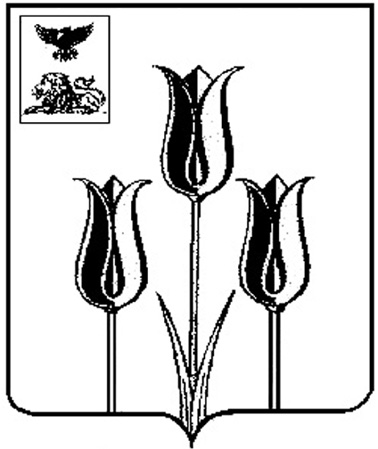 ВОЛОКОНОВСКИЙ РАЙОНАДМИНИСТРАЦИЯ МУНИЦИПАЛЬНОГО РАЙОНА «ВОЛОКОНОВСКИЙ РАЙОН»БЕЛГОРОДСКОЙ ОБЛАСТИП о с т а н о в л е н и еВолоконовка18 января 2021 г.                                                                                                                                               № 99-01/16О внесении изменений и дополнений в постановление администрации Волоконовского района от 27 мая 2016 года № 174В  рамках реализации проекта Министерства цифрового развития, связи и массовых коммуникаций Российской Федерации совместно с субъектами Российской Федерации «Платформа государственных сервисов», в целях перевода муниципальных услуг в электронный вид посредством Единого портала государственных услуг и Платформы государственных сервисов,                     п о с т а н о в л я ю :1. Внести в постановление администрации муниципального района «Волоконовский район» от 27.05.2016г. № 174 «Об утверждении административного регламента  по предоставлению муниципальной услуги «Предоставление разрешения на осуществление условно разрешенного вида использования земельного участка или объектов капитального строительства» следующие изменения:1.1. В пункте 2 постановления после слов «Отделу архитектуры и градостроительства администрации района» вместо «Кравченко В.М.»       читать – «Денисюк С.Н.». 1.2. В пункте 3 постановления после слов «разместить данное постановление на официальном  сайте администрации Волоконовского района» вместо (http:voladm.ru) читать – (www.volokonadm.ru).1.3. В пункте 5 постановления после слов «заместителя главы администрации района по строительству и ЖКХ» вместо «В.Н. Уханева» читать «А.М. Кильдеева».1.4. В пункте 2.4 раздела 2 административного регламента «Предоставление разрешения на осуществление условно разрешенного вида использования земельного участка или объектов капитального строительства»внести изменения по срокам предоставления муниципальной услуги:«- Общий срок не должен превышать 35 дней;- принятие решения о проведении общественных обсуждений или публичных слушаний; – не более 5 дней;- проведение общественных обсуждений или публичных слушаний – не более 15 дней».1.5. Пункт  2.6 раздела 2 административного регламента «Предоставление разрешения на осуществление условно разрешенного вида использования земельного участка или объектов капитального строительства»  дополнить подпунктом 2.6.4 следующего содержания:«2.6.4. Согласие правообладателей собственности на земельный участок, а также на объект капитального строительства, в отношении которых запрашивается разрешения на УРВИ.».1.6. В пункте 2.7 раздела 2 административного регламента «Предоставление разрешения на осуществление условно разрешенного вида использования земельного участка или объектов капитального строительства»  подпункт  2.7.1 читать в новой редакции:«2.7.1. Исчерпывающий перечень документов, необходимых в соответствии с нормативными правовыми актами для предоставления муниципальной услуги, которые находятся в распоряжении государственных органов, органов местного самоуправления и иных органов:-   правоустанавливающие документы на земельный участок;- правоустанавливающие документы на объект капитального строительства (при наличии на земельном участке объекта капитального строительства);- в случае, если земельный участок не образован, схему расположения земельного участка на кадастровом плане территории или межевой план вновь образуемого земельного участка.».1.7. В пункте 2.9 раздела 2 административного регламента «Предоставление разрешения на осуществление условно разрешенного вида использования земельного участка или объектов капитального строительства»  подпункт  2.9.1 читать в новой редакции: «2.9.1. Основаниями для отказа в приеме документов, необходимых для предоставления муниципальной услуги, являются:- заявление о предоставлении услуги подано в орган, в полномочия которых не входит предоставление услуги;	-  представление неполного комплекта документов, необходимых для предоставления услуги;- представленные документы или сведения утратили силу на момент обращения за услугой (сведения документа, удостоверяющий личность; документ, удостоверяющий полномочия представителя Заявителя, в случае обращения за предоставлением услуги указанным лицом);- представленные заявителем документы содержат подчистки и исправления текста, не заверенные в порядке, установленном законодательством Российской Федерации;- документы содержат повреждения, наличие которых не позволяет в полном объеме использовать информацию и сведения, содержащиеся в документах для предоставления услуги;- неполное заполнение полей в форме заявления, в том числе в интерактивной форме заявления на ЕПГУ;- подача запроса о предоставлении услуги и документов, необходимых для предоставления услуги, в электронной форме с нарушением установленных требований;-  несоблюдение установленных статьей 11 Федерального закона от         6 апреля 2011 года № 63-ФЗ «Об электронной подписи» условий признания действительности, усиленной квалифицированной электронной подписи;».2. Настоящее постановление разместить на официальном сайте администрации Волоконовского района (www.volokonadm.ru)                   (Дрогачева О.А.) и опубликовать в районной газете «Красный Октябрь» (Хорошилова И.А.).3. Контроль за исполнением постановления возложить на заместителя главы администрации района по строительству и ЖКХ А.М. Кильдеева.Глава администрации района			                               С.И. Бикетов